Solutions to Power Exercises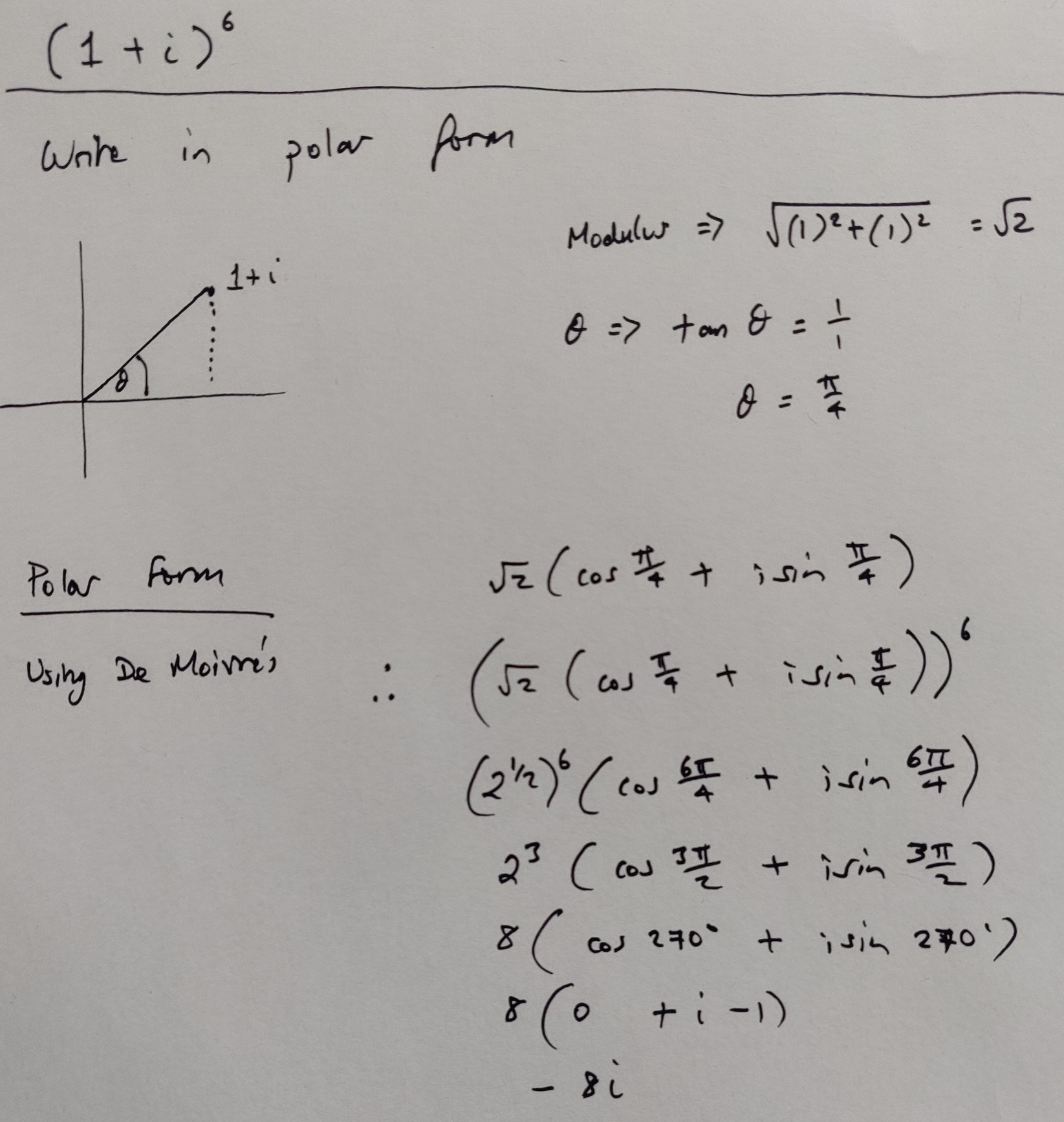 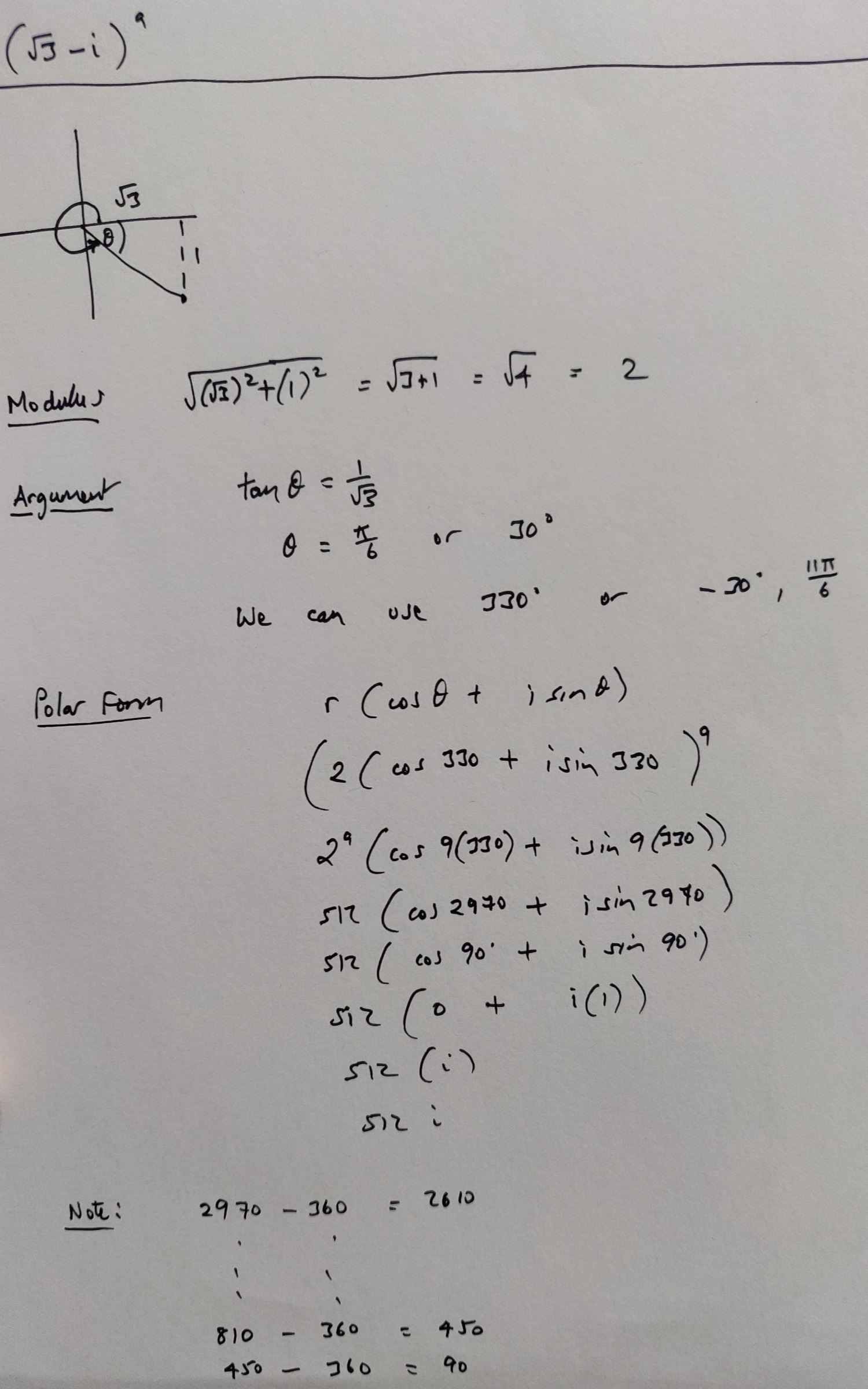 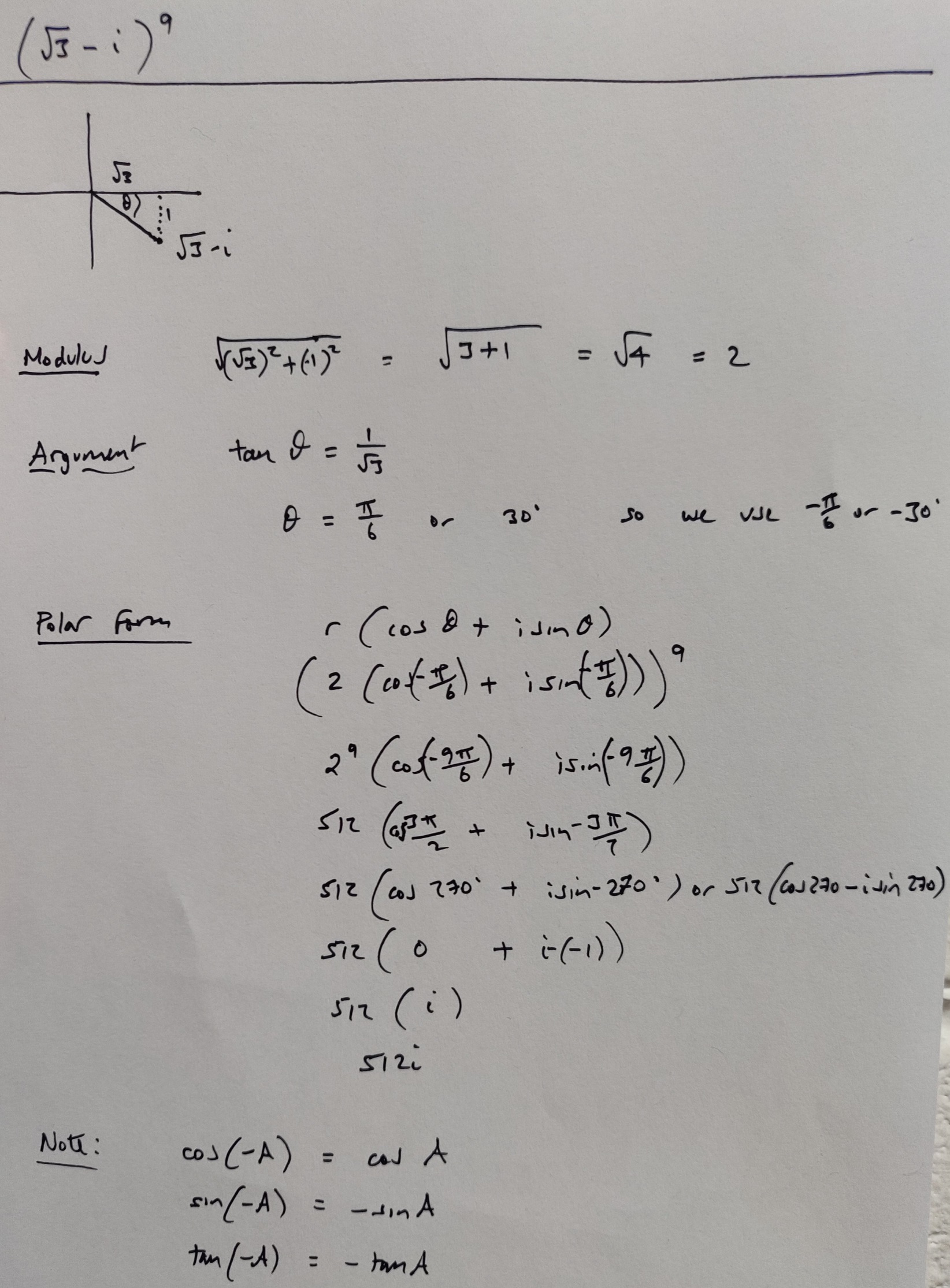 